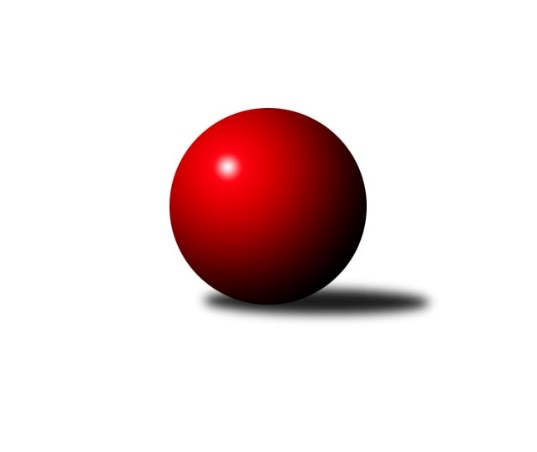 Č.2Ročník 2008/2009	5.5.2024 Krajský přebor MS 2008/2009Statistika 2. kolaTabulka družstev:		družstvo	záp	výh	rem	proh	skore	sety	průměr	body	plné	dorážka	chyby	1.	TJ Unie Hlubina ˝A˝	2	2	0	0	26 : 6 	(9.0 : 3.0)	2446	4	1682	764	20.5	2.	TJ Sokol Bohumín ˝A˝	2	2	0	0	26 : 6 	(11.0 : 7.0)	2437	4	1696	742	33	3.	KK Hranice ˝A˝	2	2	0	0	22 : 10 	(7.0 : 5.0)	2406	4	1680	727	41	4.	TJ Spartak Bílovec ˝A˝	2	1	1	0	21 : 11 	(8.5 : 3.5)	2397	3	1678	719	37.5	5.	TJ Frenštát p.R.˝A˝	2	1	1	0	17 : 15 	(4.5 : 7.5)	2364	3	1648	716	34	6.	TJ Sokol Chvalíkovice ˝B˝	2	1	0	1	22 : 10 	(9.0 : 3.0)	2375	2	1649	727	21.5	7.	TJ Sokol Dobroslavice ˝A˝	2	1	0	1	16 : 16 	(6.0 : 6.0)	2411	2	1668	743	37	8.	TJ Opava ˝D˝	2	1	0	1	14 : 18 	(9.0 : 9.0)	2361	2	1672	689	43.5	9.	TJ Nový Jičín ˝A˝	2	1	0	1	13 : 19 	(4.5 : 7.5)	2299	2	1630	670	41.5	10.	TJ Sokol Michálkovice ˝B˝	2	0	1	1	14 : 18 	(5.0 : 7.0)	2396	1	1664	732	35.5	11.	TJ Sokol Sedlnice ˝B˝	2	0	1	1	12 : 20 	(6.0 : 6.0)	2423	1	1694	729	39.5	12.	SKK Ostrava B	2	0	0	2	10 : 22 	(5.0 : 7.0)	2369	0	1632	738	39	13.	TJ VOKD Poruba ˝B˝	2	0	0	2	6 : 26 	(3.0 : 9.0)	2366	0	1641	725	43	14.	KK Minerva Opava ˝B˝	2	0	0	2	5 : 27 	(2.5 : 9.5)	2349	0	1670	679	34.5Tabulka doma:		družstvo	záp	výh	rem	proh	skore	sety	průměr	body	maximum	minimum	1.	TJ Unie Hlubina ˝A˝	1	1	0	0	14 : 2 	(5.0 : 1.0)	2449	2	2449	2449	2.	TJ Sokol Bohumín ˝A˝	1	1	0	0	14 : 2 	(5.0 : 1.0)	2391	2	2391	2391	3.	TJ Sokol Chvalíkovice ˝B˝	2	1	0	1	22 : 10 	(9.0 : 3.0)	2375	2	2393	2357	4.	TJ Nový Jičín ˝A˝	1	1	0	0	12 : 4 	(4.0 : 2.0)	2350	2	2350	2350	5.	KK Hranice ˝A˝	1	1	0	0	10 : 6 	(3.0 : 3.0)	2370	2	2370	2370	6.	TJ Sokol Sedlnice ˝B˝	1	0	1	0	8 : 8 	(4.0 : 2.0)	2507	1	2507	2507	7.	TJ Spartak Bílovec ˝A˝	1	0	1	0	8 : 8 	(4.0 : 2.0)	2325	1	2325	2325	8.	TJ Frenštát p.R.˝A˝	0	0	0	0	0 : 0 	(0.0 : 0.0)	0	0	0	0	9.	TJ Sokol Michálkovice ˝B˝	1	0	0	1	6 : 10 	(3.0 : 3.0)	2267	0	2267	2267	10.	TJ Opava ˝D˝	1	0	0	1	4 : 12 	(6.0 : 6.0)	2445	0	2445	2445	11.	SKK Ostrava B	1	0	0	1	4 : 12 	(2.0 : 4.0)	2442	0	2442	2442	12.	TJ VOKD Poruba ˝B˝	1	0	0	1	4 : 12 	(2.0 : 4.0)	2403	0	2403	2403	13.	TJ Sokol Dobroslavice ˝A˝	1	0	0	1	4 : 12 	(2.0 : 4.0)	2376	0	2376	2376	14.	KK Minerva Opava ˝B˝	1	0	0	1	3 : 13 	(1.5 : 4.5)	2370	0	2370	2370Tabulka venku:		družstvo	záp	výh	rem	proh	skore	sety	průměr	body	maximum	minimum	1.	TJ Frenštát p.R.˝A˝	2	1	1	0	17 : 15 	(4.5 : 7.5)	2364	3	2395	2332	2.	TJ Spartak Bílovec ˝A˝	1	1	0	0	13 : 3 	(4.5 : 1.5)	2468	2	2468	2468	3.	TJ Sokol Bohumín ˝A˝	1	1	0	0	12 : 4 	(6.0 : 6.0)	2483	2	2483	2483	4.	TJ Sokol Dobroslavice ˝A˝	1	1	0	0	12 : 4 	(4.0 : 2.0)	2446	2	2446	2446	5.	TJ Unie Hlubina ˝A˝	1	1	0	0	12 : 4 	(4.0 : 2.0)	2442	2	2442	2442	6.	KK Hranice ˝A˝	1	1	0	0	12 : 4 	(4.0 : 2.0)	2442	2	2442	2442	7.	TJ Opava ˝D˝	1	1	0	0	10 : 6 	(3.0 : 3.0)	2277	2	2277	2277	8.	TJ Sokol Michálkovice ˝B˝	1	0	1	0	8 : 8 	(2.0 : 4.0)	2524	1	2524	2524	9.	TJ Sokol Chvalíkovice ˝B˝	0	0	0	0	0 : 0 	(0.0 : 0.0)	0	0	0	0	10.	SKK Ostrava B	1	0	0	1	6 : 10 	(3.0 : 3.0)	2296	0	2296	2296	11.	TJ Sokol Sedlnice ˝B˝	1	0	0	1	4 : 12 	(2.0 : 4.0)	2338	0	2338	2338	12.	TJ VOKD Poruba ˝B˝	1	0	0	1	2 : 14 	(1.0 : 5.0)	2328	0	2328	2328	13.	KK Minerva Opava ˝B˝	1	0	0	1	2 : 14 	(1.0 : 5.0)	2327	0	2327	2327	14.	TJ Nový Jičín ˝A˝	1	0	0	1	1 : 15 	(0.5 : 5.5)	2248	0	2248	2248Tabulka podzimní části:		družstvo	záp	výh	rem	proh	skore	sety	průměr	body	doma	venku	1.	TJ Unie Hlubina ˝A˝	2	2	0	0	26 : 6 	(9.0 : 3.0)	2446	4 	1 	0 	0 	1 	0 	0	2.	TJ Sokol Bohumín ˝A˝	2	2	0	0	26 : 6 	(11.0 : 7.0)	2437	4 	1 	0 	0 	1 	0 	0	3.	KK Hranice ˝A˝	2	2	0	0	22 : 10 	(7.0 : 5.0)	2406	4 	1 	0 	0 	1 	0 	0	4.	TJ Spartak Bílovec ˝A˝	2	1	1	0	21 : 11 	(8.5 : 3.5)	2397	3 	0 	1 	0 	1 	0 	0	5.	TJ Frenštát p.R.˝A˝	2	1	1	0	17 : 15 	(4.5 : 7.5)	2364	3 	0 	0 	0 	1 	1 	0	6.	TJ Sokol Chvalíkovice ˝B˝	2	1	0	1	22 : 10 	(9.0 : 3.0)	2375	2 	1 	0 	1 	0 	0 	0	7.	TJ Sokol Dobroslavice ˝A˝	2	1	0	1	16 : 16 	(6.0 : 6.0)	2411	2 	0 	0 	1 	1 	0 	0	8.	TJ Opava ˝D˝	2	1	0	1	14 : 18 	(9.0 : 9.0)	2361	2 	0 	0 	1 	1 	0 	0	9.	TJ Nový Jičín ˝A˝	2	1	0	1	13 : 19 	(4.5 : 7.5)	2299	2 	1 	0 	0 	0 	0 	1	10.	TJ Sokol Michálkovice ˝B˝	2	0	1	1	14 : 18 	(5.0 : 7.0)	2396	1 	0 	0 	1 	0 	1 	0	11.	TJ Sokol Sedlnice ˝B˝	2	0	1	1	12 : 20 	(6.0 : 6.0)	2423	1 	0 	1 	0 	0 	0 	1	12.	SKK Ostrava B	2	0	0	2	10 : 22 	(5.0 : 7.0)	2369	0 	0 	0 	1 	0 	0 	1	13.	TJ VOKD Poruba ˝B˝	2	0	0	2	6 : 26 	(3.0 : 9.0)	2366	0 	0 	0 	1 	0 	0 	1	14.	KK Minerva Opava ˝B˝	2	0	0	2	5 : 27 	(2.5 : 9.5)	2349	0 	0 	0 	1 	0 	0 	1Tabulka jarní části:		družstvo	záp	výh	rem	proh	skore	sety	průměr	body	doma	venku	1.	SKK Ostrava B	0	0	0	0	0 : 0 	(0.0 : 0.0)	0	0 	0 	0 	0 	0 	0 	0 	2.	KK Hranice ˝A˝	0	0	0	0	0 : 0 	(0.0 : 0.0)	0	0 	0 	0 	0 	0 	0 	0 	3.	TJ Sokol Dobroslavice ˝A˝	0	0	0	0	0 : 0 	(0.0 : 0.0)	0	0 	0 	0 	0 	0 	0 	0 	4.	TJ Unie Hlubina ˝A˝	0	0	0	0	0 : 0 	(0.0 : 0.0)	0	0 	0 	0 	0 	0 	0 	0 	5.	TJ Spartak Bílovec ˝A˝	0	0	0	0	0 : 0 	(0.0 : 0.0)	0	0 	0 	0 	0 	0 	0 	0 	6.	KK Minerva Opava ˝B˝	0	0	0	0	0 : 0 	(0.0 : 0.0)	0	0 	0 	0 	0 	0 	0 	0 	7.	TJ VOKD Poruba ˝B˝	0	0	0	0	0 : 0 	(0.0 : 0.0)	0	0 	0 	0 	0 	0 	0 	0 	8.	TJ Sokol Bohumín ˝A˝	0	0	0	0	0 : 0 	(0.0 : 0.0)	0	0 	0 	0 	0 	0 	0 	0 	9.	TJ Nový Jičín ˝A˝	0	0	0	0	0 : 0 	(0.0 : 0.0)	0	0 	0 	0 	0 	0 	0 	0 	10.	TJ Frenštát p.R.˝A˝	0	0	0	0	0 : 0 	(0.0 : 0.0)	0	0 	0 	0 	0 	0 	0 	0 	11.	TJ Sokol Sedlnice ˝B˝	0	0	0	0	0 : 0 	(0.0 : 0.0)	0	0 	0 	0 	0 	0 	0 	0 	12.	TJ Sokol Michálkovice ˝B˝	0	0	0	0	0 : 0 	(0.0 : 0.0)	0	0 	0 	0 	0 	0 	0 	0 	13.	TJ Opava ˝D˝	0	0	0	0	0 : 0 	(0.0 : 0.0)	0	0 	0 	0 	0 	0 	0 	0 	14.	TJ Sokol Chvalíkovice ˝B˝	0	0	0	0	0 : 0 	(0.0 : 0.0)	0	0 	0 	0 	0 	0 	0 	0 Zisk bodů pro družstvo:		jméno hráče	družstvo	body	zápasy	v %	dílčí body	sety	v %	1.	Štefan Dendis 	TJ Sokol Bohumín ˝A˝ 	4	/	2	(100%)		/		(%)	2.	Antonín Hendrych 	TJ Sokol Chvalíkovice ˝B˝ 	4	/	2	(100%)		/		(%)	3.	Petr  Pavelka ml 	KK Hranice ˝A˝ 	4	/	2	(100%)		/		(%)	4.	František Křák 	TJ VOKD Poruba ˝B˝ 	4	/	2	(100%)		/		(%)	5.	Martin Třečák 	TJ Sokol Dobroslavice ˝A˝ 	4	/	2	(100%)		/		(%)	6.	Michal Babinec  ml 	TJ Unie Hlubina ˝A˝ 	4	/	2	(100%)		/		(%)	7.	Vladimír Štacha 	TJ Spartak Bílovec ˝A˝ 	4	/	2	(100%)		/		(%)	8.	Milan Binar 	TJ Spartak Bílovec ˝A˝ 	4	/	2	(100%)		/		(%)	9.	Petr Frank 	KK Minerva Opava ˝B˝ 	4	/	2	(100%)		/		(%)	10.	René Gazdík 	TJ Unie Hlubina ˝A˝ 	4	/	2	(100%)		/		(%)	11.	Jakub Telařík 	TJ Sokol Sedlnice ˝B˝ 	4	/	2	(100%)		/		(%)	12.	Petr  Pavelka st 	KK Hranice ˝A˝ 	4	/	2	(100%)		/		(%)	13.	Pavel Jašek 	TJ Sokol Chvalíkovice ˝B˝ 	4	/	2	(100%)		/		(%)	14.	Pavel Niesyt 	TJ Sokol Bohumín ˝A˝ 	4	/	2	(100%)		/		(%)	15.	Josef Kuzma 	TJ Sokol Bohumín ˝A˝ 	4	/	2	(100%)		/		(%)	16.	Karol Nitka 	TJ Sokol Bohumín ˝A˝ 	4	/	2	(100%)		/		(%)	17.	Karel Škrobánek 	TJ Opava ˝D˝ 	4	/	2	(100%)		/		(%)	18.	Emil Rubáč 	TJ Spartak Bílovec ˝A˝ 	3	/	2	(75%)		/		(%)	19.	Zdeněk Kubinec 	TJ Sokol Chvalíkovice ˝B˝ 	3	/	2	(75%)		/		(%)	20.	Dan  Šodek 	SKK Ostrava B 	2	/	1	(100%)		/		(%)	21.	Sabina Trulejová 	TJ Sokol Chvalíkovice ˝B˝ 	2	/	1	(100%)		/		(%)	22.	Daniel Dudek 	TJ Sokol Michálkovice ˝B˝ 	2	/	1	(100%)		/		(%)	23.	Jan Pospěch 	TJ Nový Jičín ˝A˝ 	2	/	1	(100%)		/		(%)	24.	Petr Kuběna 	TJ Frenštát p.R.˝A˝ 	2	/	1	(100%)		/		(%)	25.	Michal Babinec  st 	TJ Unie Hlubina ˝A˝ 	2	/	1	(100%)		/		(%)	26.	Pavel Šmydke 	TJ Spartak Bílovec ˝A˝ 	2	/	1	(100%)		/		(%)	27.	Jiří Chvostek 	TJ Sokol Sedlnice ˝B˝ 	2	/	1	(100%)		/		(%)	28.	Karel Kuchař 	TJ Sokol Dobroslavice ˝A˝ 	2	/	1	(100%)		/		(%)	29.	Jan Polášek 	SKK Ostrava B 	2	/	1	(100%)		/		(%)	30.	Karel Mareček 	TJ Spartak Bílovec ˝A˝ 	2	/	1	(100%)		/		(%)	31.	Pavel Gerlich 	SKK Ostrava B 	2	/	1	(100%)		/		(%)	32.	Ján Pelikán 	TJ Nový Jičín ˝A˝ 	2	/	1	(100%)		/		(%)	33.	Jiří Terrich 	KK Hranice ˝A˝ 	2	/	1	(100%)		/		(%)	34.	Zdeněk Michna 	TJ Frenštát p.R.˝A˝ 	2	/	1	(100%)		/		(%)	35.	Jaroslav Jurášek 	TJ Sokol Michálkovice ˝B˝ 	2	/	1	(100%)		/		(%)	36.	Petr Chodura 	TJ Unie Hlubina ˝A˝ 	2	/	1	(100%)		/		(%)	37.	Jana Tvrdoňová 	TJ Opava ˝D˝ 	2	/	2	(50%)		/		(%)	38.	Rudolf Tvrdoň 	TJ Opava ˝D˝ 	2	/	2	(50%)		/		(%)	39.	Lubomír Škrobánek 	TJ Opava ˝D˝ 	2	/	2	(50%)		/		(%)	40.	Karel Šnajdárek 	TJ Spartak Bílovec ˝A˝ 	2	/	2	(50%)		/		(%)	41.	Vladimír Korta 	SKK Ostrava B 	2	/	2	(50%)		/		(%)	42.	Alexej Kudělka 	TJ Nový Jičín ˝A˝ 	2	/	2	(50%)		/		(%)	43.	Miroslav Nosek 	TJ Sokol Chvalíkovice ˝B˝ 	2	/	2	(50%)		/		(%)	44.	Vladimír Trojek 	TJ Sokol Dobroslavice ˝A˝ 	2	/	2	(50%)		/		(%)	45.	Tomáš Polášek 	SKK Ostrava B 	2	/	2	(50%)		/		(%)	46.	Jan Chovanec 	TJ Sokol Chvalíkovice ˝B˝ 	2	/	2	(50%)		/		(%)	47.	František Oliva 	TJ Unie Hlubina ˝A˝ 	2	/	2	(50%)		/		(%)	48.	Ivo Kovařík 	TJ Sokol Dobroslavice ˝A˝ 	2	/	2	(50%)		/		(%)	49.	Antonín Struppel 	TJ Sokol Dobroslavice ˝A˝ 	2	/	2	(50%)		/		(%)	50.	Michal Hejtmánek 	TJ Unie Hlubina ˝A˝ 	2	/	2	(50%)		/		(%)	51.	Michal Zatyko 	TJ Unie Hlubina ˝A˝ 	2	/	2	(50%)		/		(%)	52.	Vladimír Hudec 	KK Hranice ˝A˝ 	2	/	2	(50%)		/		(%)	53.	Petr Jurášek 	TJ Sokol Michálkovice ˝B˝ 	2	/	2	(50%)		/		(%)	54.	Josef Jurášek 	TJ Sokol Michálkovice ˝B˝ 	2	/	2	(50%)		/		(%)	55.	Petr Sobotík 	TJ Sokol Sedlnice ˝B˝ 	2	/	2	(50%)		/		(%)	56.	Jan Zych 	TJ Sokol Michálkovice ˝B˝ 	2	/	2	(50%)		/		(%)	57.	Radek Škarka 	TJ Nový Jičín ˝A˝ 	2	/	2	(50%)		/		(%)	58.	Jaroslav Klekner 	TJ VOKD Poruba ˝B˝ 	2	/	2	(50%)		/		(%)	59.	Milan  Kučera 	TJ Frenštát p.R.˝A˝ 	2	/	2	(50%)		/		(%)	60.	Jaroslav Tobola 	TJ Sokol Sedlnice ˝B˝ 	2	/	2	(50%)		/		(%)	61.	Jaromír Matějek 	TJ Frenštát p.R.˝A˝ 	2	/	2	(50%)		/		(%)	62.	Jaroslav Chvostek 	TJ Sokol Sedlnice ˝B˝ 	2	/	2	(50%)		/		(%)	63.	Kamil Bartoš 	KK Hranice ˝A˝ 	2	/	2	(50%)		/		(%)	64.	Vladimír Šipula 	TJ Sokol Bohumín ˝A˝ 	2	/	2	(50%)		/		(%)	65.	Zdeněk Pavlík 	TJ Frenštát p.R.˝A˝ 	1	/	1	(50%)		/		(%)	66.	Josef Hendrych 	TJ Sokol Chvalíkovice ˝B˝ 	1	/	1	(50%)		/		(%)	67.	Michal Pavič 	TJ Nový Jičín ˝A˝ 	1	/	2	(25%)		/		(%)	68.	Renáta Smijová 	KK Minerva Opava ˝B˝ 	1	/	2	(25%)		/		(%)	69.	Miroslav Paloc 	TJ Sokol Bohumín ˝A˝ 	0	/	1	(0%)		/		(%)	70.	Beáta Jašková 	TJ Opava ˝D˝ 	0	/	1	(0%)		/		(%)	71.	Adam Chvostek 	TJ Sokol Sedlnice ˝B˝ 	0	/	1	(0%)		/		(%)	72.	Miroslav  Makový 	TJ Frenštát p.R.˝A˝ 	0	/	1	(0%)		/		(%)	73.	Petr Šebestík 	SKK Ostrava B 	0	/	1	(0%)		/		(%)	74.	Karel Vágner 	KK Minerva Opava ˝B˝ 	0	/	1	(0%)		/		(%)	75.	Tomáš Binek 	TJ Frenštát p.R.˝A˝ 	0	/	1	(0%)		/		(%)	76.	Lubomír Camfrla 	TJ Nový Jičín ˝A˝ 	0	/	1	(0%)		/		(%)	77.	Jan Schwarzer 	TJ Sokol Sedlnice ˝B˝ 	0	/	1	(0%)		/		(%)	78.	Libor Jurečka 	TJ Nový Jičín ˝A˝ 	0	/	1	(0%)		/		(%)	79.	Jakub Hájek 	TJ VOKD Poruba ˝B˝ 	0	/	1	(0%)		/		(%)	80.	Oldřich Bidrman 	TJ Sokol Michálkovice ˝B˝ 	0	/	1	(0%)		/		(%)	81.	Josef Vávra 	TJ Sokol Dobroslavice ˝A˝ 	0	/	1	(0%)		/		(%)	82.	Miroslav Böhm 	SKK Ostrava B 	0	/	1	(0%)		/		(%)	83.	Jiří Koloděj 	SKK Ostrava B 	0	/	1	(0%)		/		(%)	84.	Roman Honl 	TJ Sokol Bohumín ˝A˝ 	0	/	1	(0%)		/		(%)	85.	Josef Klapetek 	TJ Opava ˝D˝ 	0	/	1	(0%)		/		(%)	86.	Zdeněk Zhýbala 	TJ Sokol Michálkovice ˝B˝ 	0	/	1	(0%)		/		(%)	87.	Vojtěch Turlej 	TJ VOKD Poruba ˝B˝ 	0	/	1	(0%)		/		(%)	88.	Karel Pitrun 	KK Hranice ˝A˝ 	0	/	1	(0%)		/		(%)	89.	Ondřej Malich 	TJ Sokol Sedlnice ˝B˝ 	0	/	1	(0%)		/		(%)	90.	Zdeněk Štohanzl 	KK Minerva Opava ˝B˝ 	0	/	1	(0%)		/		(%)	91.	Zdeněk Kuna 	SKK Ostrava B 	0	/	2	(0%)		/		(%)	92.	Tomáš Foniok 	TJ VOKD Poruba ˝B˝ 	0	/	2	(0%)		/		(%)	93.	Vladimír Rada 	TJ VOKD Poruba ˝B˝ 	0	/	2	(0%)		/		(%)	94.	Jan Žídek 	TJ VOKD Poruba ˝B˝ 	0	/	2	(0%)		/		(%)	95.	Lukáš Jurášek 	TJ Sokol Michálkovice ˝B˝ 	0	/	2	(0%)		/		(%)	96.	Jiří Hradil 	TJ Nový Jičín ˝A˝ 	0	/	2	(0%)		/		(%)	97.	Jaroslav Černý 	TJ Spartak Bílovec ˝A˝ 	0	/	2	(0%)		/		(%)	98.	Stanislav Podzemný 	KK Hranice ˝A˝ 	0	/	2	(0%)		/		(%)	99.	Vladimír Staněk 	KK Minerva Opava ˝B˝ 	0	/	2	(0%)		/		(%)	100.	Jan Král 	KK Minerva Opava ˝B˝ 	0	/	2	(0%)		/		(%)	101.	Tomáš Král 	KK Minerva Opava ˝B˝ 	0	/	2	(0%)		/		(%)	102.	Tomáš Houda 	TJ Sokol Dobroslavice ˝A˝ 	0	/	2	(0%)		/		(%)	103.	Jaroslav  Petr 	TJ Frenštát p.R.˝A˝ 	0	/	2	(0%)		/		(%)	104.	Milan Franer 	TJ Opava ˝D˝ 	0	/	2	(0%)		/		(%)Průměry na kuželnách:		kuželna	průměr	plné	dorážka	chyby	výkon na hráče	1.	TJ Sokol Sedlnice, 1-2	2515	1744	771	37.5	(419.3)	2.	TJ Opava, 1-4	2464	1718	745	39.0	(410.7)	3.	SKK Ostrava, 1-2	2444	1681	763	26.0	(407.3)	4.	TJ VOKD Poruba, 1-4	2422	1688	734	42.5	(403.8)	5.	Minerva Opava, 1-2	2419	1715	703	38.5	(403.2)	6.	TJ Sokol Dobroslavice, 1-2	2409	1668	740	36.5	(401.5)	7.	TJ Unie Hlubina, 1-2	2388	1657	730	22.5	(398.0)	8.	TJ Sokol Bohumín, 1-4	2359	1627	732	32.5	(393.3)	9.	TJ Sokol Chvalíkovice, 1-2	2348	1643	704	32.0	(391.4)	10.	TJ Nový Jičín, 1-4	2344	1640	704	35.5	(390.7)	11.	KK Hranice, 1-2	2333	1625	708	47.5	(388.8)	12.	TJ Spartak Bílovec, 1-2	2328	1627	701	35.5	(388.1)	13.	TJ Michalkovice, 1-2	2272	1619	653	43.5	(378.7)Nejlepší výkony na kuželnách:TJ Sokol Sedlnice, 1-2TJ Sokol Michálkovice ˝B˝	2524	2. kolo	Petr Jurášek 	TJ Sokol Michálkovice ˝B˝	484	2. koloTJ Sokol Sedlnice ˝B˝	2507	2. kolo	Daniel Dudek 	TJ Sokol Michálkovice ˝B˝	458	2. kolo		. kolo	Jaroslav Chvostek 	TJ Sokol Sedlnice ˝B˝	435	2. kolo		. kolo	Petr Sobotík 	TJ Sokol Sedlnice ˝B˝	435	2. kolo		. kolo	Jaroslav Tobola 	TJ Sokol Sedlnice ˝B˝	432	2. kolo		. kolo	Jiří Chvostek 	TJ Sokol Sedlnice ˝B˝	426	2. kolo		. kolo	Jan Zych 	TJ Sokol Michálkovice ˝B˝	410	2. kolo		. kolo	Jakub Telařík 	TJ Sokol Sedlnice ˝B˝	405	2. kolo		. kolo	Oldřich Bidrman 	TJ Sokol Michálkovice ˝B˝	402	2. kolo		. kolo	Josef Jurášek 	TJ Sokol Michálkovice ˝B˝	391	2. koloTJ Opava, 1-4TJ Sokol Bohumín ˝A˝	2483	2. kolo	Pavel Niesyt 	TJ Sokol Bohumín ˝A˝	446	2. koloTJ Opava ˝D˝	2445	2. kolo	Karol Nitka 	TJ Sokol Bohumín ˝A˝	427	2. kolo		. kolo	Štefan Dendis 	TJ Sokol Bohumín ˝A˝	424	2. kolo		. kolo	Beáta Jašková 	TJ Opava ˝D˝	423	2. kolo		. kolo	Rudolf Tvrdoň 	TJ Opava ˝D˝	421	2. kolo		. kolo	Josef Kuzma 	TJ Sokol Bohumín ˝A˝	413	2. kolo		. kolo	Jana Tvrdoňová 	TJ Opava ˝D˝	408	2. kolo		. kolo	Lubomír Škrobánek 	TJ Opava ˝D˝	401	2. kolo		. kolo	Milan Franer 	TJ Opava ˝D˝	399	2. kolo		. kolo	Vladimír Šipula 	TJ Sokol Bohumín ˝A˝	394	2. koloSKK Ostrava, 1-2TJ Sokol Dobroslavice ˝A˝	2446	2. kolo	Pavel Gerlich 	SKK Ostrava B	453	2. koloSKK Ostrava B	2442	2. kolo	Vladimír Trojek 	TJ Sokol Dobroslavice ˝A˝	416	2. kolo		. kolo	Karel Kuchař 	TJ Sokol Dobroslavice ˝A˝	413	2. kolo		. kolo	Antonín Struppel 	TJ Sokol Dobroslavice ˝A˝	412	2. kolo		. kolo	Ivo Kovařík 	TJ Sokol Dobroslavice ˝A˝	412	2. kolo		. kolo	Vladimír Korta 	SKK Ostrava B	410	2. kolo		. kolo	Martin Třečák 	TJ Sokol Dobroslavice ˝A˝	406	2. kolo		. kolo	Tomáš Polášek 	SKK Ostrava B	400	2. kolo		. kolo	Jan Polášek 	SKK Ostrava B	395	2. kolo		. kolo	Zdeněk Kuna 	SKK Ostrava B	393	2. koloTJ VOKD Poruba, 1-4KK Hranice ˝A˝	2442	2. kolo	Jaroslav Klekner 	TJ VOKD Poruba ˝B˝	459	2. koloTJ VOKD Poruba ˝B˝	2403	2. kolo	Vladimír Hudec 	KK Hranice ˝A˝	435	2. kolo		. kolo	Karel Pitrun 	KK Hranice ˝A˝	434	2. kolo		. kolo	František Křák 	TJ VOKD Poruba ˝B˝	415	2. kolo		. kolo	Petr  Pavelka st 	KK Hranice ˝A˝	413	2. kolo		. kolo	Vojtěch Turlej 	TJ VOKD Poruba ˝B˝	408	2. kolo		. kolo	Kamil Bartoš 	KK Hranice ˝A˝	398	2. kolo		. kolo	Petr  Pavelka ml 	KK Hranice ˝A˝	397	2. kolo		. kolo	Vladimír Rada 	TJ VOKD Poruba ˝B˝	388	2. kolo		. kolo	Tomáš Foniok 	TJ VOKD Poruba ˝B˝	372	2. koloMinerva Opava, 1-2TJ Spartak Bílovec ˝A˝	2468	1. kolo	Vladimír Štacha 	TJ Spartak Bílovec ˝A˝	434	1. koloKK Minerva Opava ˝B˝	2370	1. kolo	Milan Binar 	TJ Spartak Bílovec ˝A˝	422	1. kolo		. kolo	Pavel Šmydke 	TJ Spartak Bílovec ˝A˝	422	1. kolo		. kolo	Zdeněk Štohanzl 	KK Minerva Opava ˝B˝	417	1. kolo		. kolo	Karel Šnajdárek 	TJ Spartak Bílovec ˝A˝	414	1. kolo		. kolo	Jan Král 	KK Minerva Opava ˝B˝	405	1. kolo		. kolo	Petr Frank 	KK Minerva Opava ˝B˝	398	1. kolo		. kolo	Tomáš Král 	KK Minerva Opava ˝B˝	397	1. kolo		. kolo	Renáta Smijová 	KK Minerva Opava ˝B˝	390	1. kolo		. kolo	Emil Rubáč 	TJ Spartak Bílovec ˝A˝	390	1. koloTJ Sokol Dobroslavice, 1-2TJ Unie Hlubina ˝A˝	2442	1. kolo	Antonín Struppel 	TJ Sokol Dobroslavice ˝A˝	430	1. koloTJ Sokol Dobroslavice ˝A˝	2376	1. kolo	Martin Třečák 	TJ Sokol Dobroslavice ˝A˝	423	1. kolo		. kolo	František Oliva 	TJ Unie Hlubina ˝A˝	422	1. kolo		. kolo	Michal Babinec  ml 	TJ Unie Hlubina ˝A˝	418	1. kolo		. kolo	René Gazdík 	TJ Unie Hlubina ˝A˝	412	1. kolo		. kolo	Michal Zatyko 	TJ Unie Hlubina ˝A˝	407	1. kolo		. kolo	Tomáš Houda 	TJ Sokol Dobroslavice ˝A˝	405	1. kolo		. kolo	Petr Chodura 	TJ Unie Hlubina ˝A˝	399	1. kolo		. kolo	Vladimír Trojek 	TJ Sokol Dobroslavice ˝A˝	385	1. kolo		. kolo	Michal Hejtmánek 	TJ Unie Hlubina ˝A˝	384	1. koloTJ Unie Hlubina, 1-2TJ Unie Hlubina ˝A˝	2449	2. kolo	Michal Babinec  st 	TJ Unie Hlubina ˝A˝	441	2. koloKK Minerva Opava ˝B˝	2327	2. kolo	Petr Frank 	KK Minerva Opava ˝B˝	420	2. kolo		. kolo	René Gazdík 	TJ Unie Hlubina ˝A˝	418	2. kolo		. kolo	Michal Zatyko 	TJ Unie Hlubina ˝A˝	405	2. kolo		. kolo	František Oliva 	TJ Unie Hlubina ˝A˝	404	2. kolo		. kolo	Michal Hejtmánek 	TJ Unie Hlubina ˝A˝	397	2. kolo		. kolo	Jan Král 	KK Minerva Opava ˝B˝	396	2. kolo		. kolo	Renáta Smijová 	KK Minerva Opava ˝B˝	393	2. kolo		. kolo	Michal Babinec  ml 	TJ Unie Hlubina ˝A˝	384	2. kolo		. kolo	Karel Vágner 	KK Minerva Opava ˝B˝	383	2. koloTJ Sokol Bohumín, 1-4TJ Sokol Bohumín ˝A˝	2391	1. kolo	František Křák 	TJ VOKD Poruba ˝B˝	427	1. koloTJ VOKD Poruba ˝B˝	2328	1. kolo	Pavel Niesyt 	TJ Sokol Bohumín ˝A˝	418	1. kolo		. kolo	Štefan Dendis 	TJ Sokol Bohumín ˝A˝	415	1. kolo		. kolo	Josef Kuzma 	TJ Sokol Bohumín ˝A˝	405	1. kolo		. kolo	Vladimír Šipula 	TJ Sokol Bohumín ˝A˝	403	1. kolo		. kolo	Karol Nitka 	TJ Sokol Bohumín ˝A˝	390	1. kolo		. kolo	Vladimír Rada 	TJ VOKD Poruba ˝B˝	388	1. kolo		. kolo	Jan Žídek 	TJ VOKD Poruba ˝B˝	384	1. kolo		. kolo	Tomáš Foniok 	TJ VOKD Poruba ˝B˝	382	1. kolo		. kolo	Jakub Hájek 	TJ VOKD Poruba ˝B˝	377	1. koloTJ Sokol Chvalíkovice, 1-2TJ Frenštát p.R.˝A˝	2395	1. kolo	Petr Kuběna 	TJ Frenštát p.R.˝A˝	432	1. koloTJ Sokol Chvalíkovice ˝B˝	2393	2. kolo	Jan Chovanec 	TJ Sokol Chvalíkovice ˝B˝	422	1. koloTJ Sokol Chvalíkovice ˝B˝	2357	1. kolo	Pavel Jašek 	TJ Sokol Chvalíkovice ˝B˝	421	2. koloTJ Nový Jičín ˝A˝	2248	2. kolo	Jaromír Matějek 	TJ Frenštát p.R.˝A˝	418	1. kolo		. kolo	Josef Hendrych 	TJ Sokol Chvalíkovice ˝B˝	414	2. kolo		. kolo	Michal Pavič 	TJ Nový Jičín ˝A˝	414	2. kolo		. kolo	Pavel Jašek 	TJ Sokol Chvalíkovice ˝B˝	407	1. kolo		. kolo	Milan  Kučera 	TJ Frenštát p.R.˝A˝	400	1. kolo		. kolo	Zdeněk Pavlík 	TJ Frenštát p.R.˝A˝	398	1. kolo		. kolo	Zdeněk Kubinec 	TJ Sokol Chvalíkovice ˝B˝	398	1. koloTJ Nový Jičín, 1-4TJ Nový Jičín ˝A˝	2350	1. kolo	Jan Pospěch 	TJ Nový Jičín ˝A˝	416	1. koloTJ Sokol Sedlnice ˝B˝	2338	1. kolo	Alexej Kudělka 	TJ Nový Jičín ˝A˝	414	1. kolo		. kolo	Jakub Telařík 	TJ Sokol Sedlnice ˝B˝	409	1. kolo		. kolo	Radek Škarka 	TJ Nový Jičín ˝A˝	404	1. kolo		. kolo	Michal Pavič 	TJ Nový Jičín ˝A˝	402	1. kolo		. kolo	Jaroslav Chvostek 	TJ Sokol Sedlnice ˝B˝	396	1. kolo		. kolo	Jaroslav Tobola 	TJ Sokol Sedlnice ˝B˝	393	1. kolo		. kolo	Adam Chvostek 	TJ Sokol Sedlnice ˝B˝	392	1. kolo		. kolo	Petr Sobotík 	TJ Sokol Sedlnice ˝B˝	382	1. kolo		. kolo	Ján Pelikán 	TJ Nový Jičín ˝A˝	376	1. koloKK Hranice, 1-2KK Hranice ˝A˝	2370	1. kolo	Petr  Pavelka st 	KK Hranice ˝A˝	444	1. koloSKK Ostrava B	2296	1. kolo	Vladimír Korta 	SKK Ostrava B	417	1. kolo		. kolo	Tomáš Polášek 	SKK Ostrava B	409	1. kolo		. kolo	Petr  Pavelka ml 	KK Hranice ˝A˝	408	1. kolo		. kolo	Zdeněk Kuna 	SKK Ostrava B	402	1. kolo		. kolo	Jiří Terrich 	KK Hranice ˝A˝	396	1. kolo		. kolo	Vladimír Hudec 	KK Hranice ˝A˝	382	1. kolo		. kolo	Stanislav Podzemný 	KK Hranice ˝A˝	375	1. kolo		. kolo	Dan  Šodek 	SKK Ostrava B	372	1. kolo		. kolo	Jiří Koloděj 	SKK Ostrava B	371	1. koloTJ Spartak Bílovec, 1-2TJ Frenštát p.R.˝A˝	2332	2. kolo	Milan  Kučera 	TJ Frenštát p.R.˝A˝	419	2. koloTJ Spartak Bílovec ˝A˝	2325	2. kolo	Emil Rubáč 	TJ Spartak Bílovec ˝A˝	403	2. kolo		. kolo	Karel Mareček 	TJ Spartak Bílovec ˝A˝	399	2. kolo		. kolo	Zdeněk Michna 	TJ Frenštát p.R.˝A˝	396	2. kolo		. kolo	Milan Binar 	TJ Spartak Bílovec ˝A˝	389	2. kolo		. kolo	Vladimír Štacha 	TJ Spartak Bílovec ˝A˝	388	2. kolo		. kolo	Jaromír Matějek 	TJ Frenštát p.R.˝A˝	386	2. kolo		. kolo	Jaroslav  Petr 	TJ Frenštát p.R.˝A˝	381	2. kolo		. kolo	Karel Šnajdárek 	TJ Spartak Bílovec ˝A˝	379	2. kolo		. kolo	Miroslav  Makový 	TJ Frenštát p.R.˝A˝	378	2. koloTJ Michalkovice, 1-2TJ Opava ˝D˝	2277	1. kolo	Josef Jurášek 	TJ Sokol Michálkovice ˝B˝	410	1. koloTJ Sokol Michálkovice ˝B˝	2267	1. kolo	Lubomír Škrobánek 	TJ Opava ˝D˝	395	1. kolo		. kolo	Josef Klapetek 	TJ Opava ˝D˝	388	1. kolo		. kolo	Karel Škrobánek 	TJ Opava ˝D˝	387	1. kolo		. kolo	Jana Tvrdoňová 	TJ Opava ˝D˝	385	1. kolo		. kolo	Jaroslav Jurášek 	TJ Sokol Michálkovice ˝B˝	376	1. kolo		. kolo	Petr Jurášek 	TJ Sokol Michálkovice ˝B˝	376	1. kolo		. kolo	Jan Zych 	TJ Sokol Michálkovice ˝B˝	375	1. kolo		. kolo	Zdeněk Zhýbala 	TJ Sokol Michálkovice ˝B˝	369	1. kolo		. kolo	Milan Franer 	TJ Opava ˝D˝	365	1. koloČetnost výsledků:	8.0 : 8.0	2x	7.0 : 9.0	1x	6.0 : 10.0	1x	4.0 : 12.0	4x	3.0 : 13.0	1x	15.0 : 1.0	1x	14.0 : 2.0	2x	12.0 : 4.0	1x	10.0 : 6.0	1x